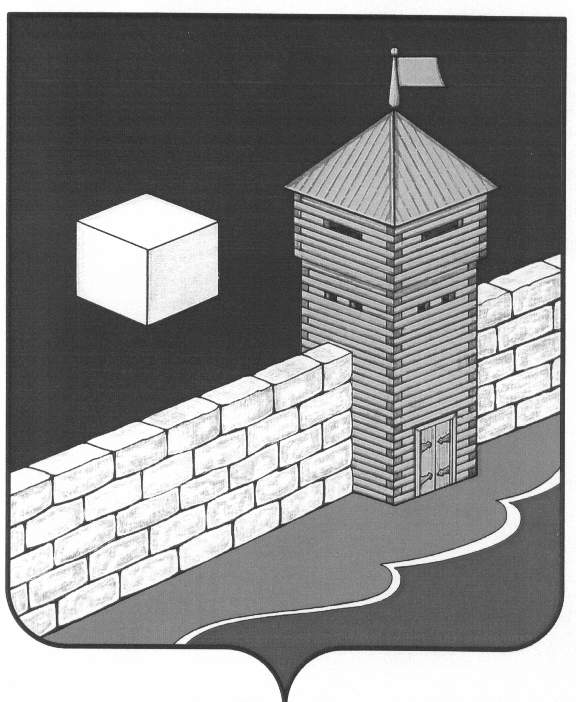 АДМИНИСТРАЦИЯ ЕТКУЛЬСКОГО МУНИЦИПАЛЬНОГО РАЙОНАПОСТАНОВЛЕНИЕ   10.08.2016г. №  208            с.ЕткульО подготовке проекта планировки и проекта межевания территории	Руководствуясь статьей 45 Градостроительного кодекса Российской Федерации, пунктом 20 статьи 17 Федерального закона № 131-ФЗ от 06.10.2003 «Об общих принципах организации местного самоуправления в Российской Федерации», рассмотрев заявление директора филиала АО «Газпром газораспределение Челябинск» в г. Коркино А.Н. Кошмана,     администрация Еткульского муниципального района ПОСТАНОВЛЯЕТ:	Подготовить проект планировки и проект межевания территории земельного участка площадью 541 (пятьсот сорок один) квадратный метр, местоположение: Челябинская область, Еткульский район, с. Еткуль, ул. Энтузиастов, д. 32, для строительства газопровода.Глава Еткульскогомуниципального района 				                   В.Н. Головчинский